KUNSTEN AT LEVE!Om kulturelle aktiviteter som sundhedsfremmeHvorfor og hvordan kan kulturelle aktiviteter forbedre sundhed og trivsel hos mennesker? De spændende svar kan findes i et relativt nyt forskningsområde kaldet salutogenese, som søger de faktorer, der udvikler mental sundhed, trivsel og psykisk robusthed. Koblingen mellem kultur og sundhed er imidlertid ikke ny, idet den allerede begyndte for 2.500 år siden… I foredraget sætter forfatter, sundhedsinnovator m.m. Peter Thybo en teoretisk og historisk ramme omkring koblingen af mental sundhed og kulturelle aktiviteter, herunder litteratur/læsegrupper, og præsenterer bl.a. nøglemodellen Det Dobbelte KRAM.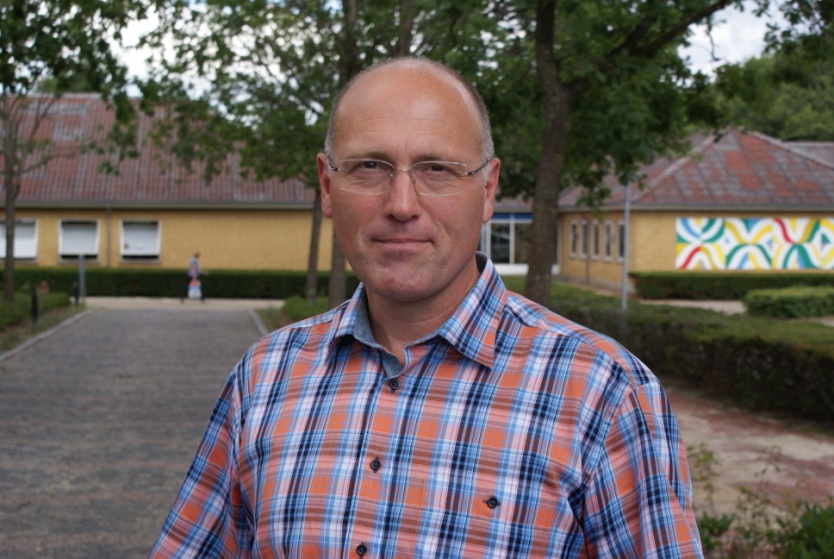 Peter Thybo
Sundhedsinnovator, Ikast-Brande Kommune
Fysioterapeut, Master i læreprocesser med speciale i Kultur & Læring, PD. alm. pæd.
Godkendt Specialist i Sundhedsfremme og Forebyggelse (Pt. Spc.)Uddybende præsentationPeter Thybo er uddannet fysioterapeut, master i læreprocesser med speciale i kultur og læring ved Institut for Uddannelse, Læring og Filosofi, Aalborg Universitet, specialistgodkendt af Danske Fysioterapeuter inden for sundhedsfremme og forebyggelse og har diplomeksamen i almen pædagogik. Han har siden 2007 været sundhedsinnovator i en kommunal sundhedsstab og har mange års praksiserfaring i arbejdet med mennesker med vidt forskellige funktionsniveauer og vanskeligheder. I 2013 var Peter Thybo med til at stifte en ny temagruppe om mental sundhed/robusthed under Sund By Netværket med 57 kommuner og to regioner som aktive medlemmer og forbindelse til WHO, og sidder i dag i formandskabet for gruppen. Peter Thybo har skrevet talrige fagartikler og anmelderroste lærebøger og er en flittig brugt foredragsholder i indland og udland. Se evt. endvidere:www.peterthybo.dkhttp://www.athenas.dk/peter-thybo-foredrag-sundhed-laering.htmpt@peterthybo.dk
Mobiltlf: (+45) 2028 6065Henvisninger til udvalgte bøger og artiklerThybo P (2014). ”Sjælens Apotek” – en oplevelse på St. Gallens Stiftsbibliotek, Schweiz.
Prolog i: VÄNDPUNKT - Förslag om kultur och hälsa i nordisk samverkan. Rapport till Nordiska ministerrådet från Region Skåne. Thybo P (2014). “Det Dobbelte KRAM” – Et salutogent arbejdsgrundlag for temagruppen om Mental Sundhed i Sund By Netværket. 
Sund By Netværket. Thybo P (2014). “Det Dobbelte KRAM” – den dynamiske sundhedsforståelse bag projekt “Flere sider af det sunde liv”.
i: Flere sider af det sunde liv – Inspirationskatalog.
Biblioteksstyrelsen.Thybo P (2010). Sundhed og Kultur – en oplagt symbiose?
Kulturforvalterne, Nyhedsbrev nr. 33, april.Thybo P (2013). Neuropædagogik – Hjerne, liv & Læring. En grundbog om neuropædagogik i teori og praksis set i et salutogent perspektiv. Hans Reitzels Forlag.Thybo P (2012). Kultur und Gesundheit – Eine interessante Symbiose. i: Info Gesundheit, Fachstelle Gesundheitsförderung, nr. 1, 2012. Kanton Luzern, Schweiz.Fredens K, Johnsen TJ, Thybo P (red.) (2011). Sundhedsfremme i hverdagen. Få mennesker du møder til at vokse. Munksgaard Danmark.Thybo P (2008). Sundhed og kultur – en oplagt symbiose? Danmarks Biblioteker, nr. 7. (artikel er skrevet ud fra Peter Thybos hovedtale på Danmarks Biblioteksforenings Kulturkonference 2008).Thybo P (2008). Kan man være sund og syg på én gang? FOKUS, Videnscenter for Hjerneskade. 15. årg., nr. 2, juni.Thybo P (2005). Mennesket sang før det talte. Den første konference i Danmark om musikterapi til mennesker med erhvervet hjerneskade. FOKUS, Videnscenter for hjerneskade, nr. 4.Thybo P (2004). Helbred er, hvordan man har det – Sundhed er, hvordan man ta’r det. Klinisk Sygepleje, nr. 3; 4 – 12.Thybo P (1999). Hvorfor bruge musik i fysioterapi? Fysioterapeuten (Norge), nr. 14; 10 – 14.